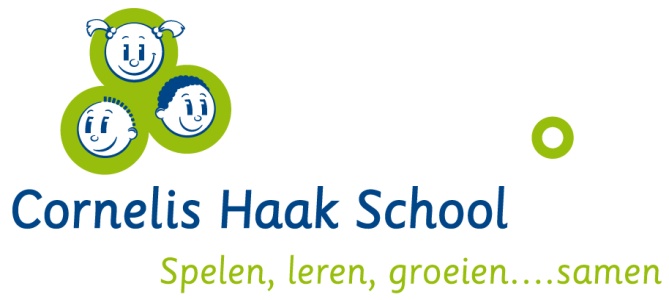 Notulen MR-vergadering 24 januari 2023			Aanwezig: Mw. Li, Mw. Willems, Mw.Oudenhuijsen, Mw. Molenberg, Mw. Hoegee, Dhr. Van der Plas, Mw. Luijendijk.Gedeelte met directie Opening Notulen 29 november 2022  - Dhr. van der Plas heeft navraag gedaan over de mogelijkheden die er zijn voor het volgen van een MR cursus. Er is een mogelijkheid om digitaal de cursus te volgen. Hier gaat onze voorkeur naar uit.- Mw. Luijendijk gaf aan dat tijdens het directieoverleg om het e-mailadres van de MR gevraagd werd. Er zijn meerdere scholen die geen informatie/notulen e.d. ontvangt vanuit overleggen. Mw. Hoegee mailt het juiste e-mailadres gedeeld met de juiste personen.Ook is er een oproep binnen DO gedaan voor de vraag naar nieuwe collega’s. Er zijn drie collega’s die zeiden, ik heb denk ik wel iemand die geschikt is. De kandidaten die naar voren kwamen bleken niet geschikt genoeg voor onze school. 	Ingekomen post Er is een InfoMr binnengekomen. Deze zal per mail gedeeld worden.Mededelingen directie Algemene zaken/ mededelingen:De begroting is goedgekeurd.Morgen heeft Mw. Luijendijk het formatiegesprek. Hier krijgen wij per mail een terugkoppeling van.De GMR heeft leden nodig: minimaal 2 ouders en 3 teamleden.Personeel:Er zijn twee collega’s aangenomen vanuit de invalpool de Poolster. De ene collega staat voor groep 6 en de andere collega staat voor groep 6/7.In groep 3 is er ondersteuning door een nieuwe collega.Plein aanleg stand van zaken:Het plein begint vorm te krijgen. De werkzaamheden zijn uitgerekt. Het speeltoestel wat het schip vervangt, heeft een levertijdsprobleem, komt week 6.(Cosmetische) aanpak gebouw stand van zaken:De MR geleding is teleurgesteld dat de aanpak nog niet gestart is. De voortgang/planning is niet helder. Mw. Luijendijk heeft aan hoofdhuisvesting om een tijdsplanning gevraagd.Organogram (toelichting sollicitatieprocedure)Op school willen wij gaan werken met bouwcoördinatoren. Binnen het team is de taakomschrijving gedeeld en teamleden konden zich aanmelden als kandidaat. Voor elke bouw is er een teamlid wat hierop gereageerd heeft. Donderdag zijn er sollicitatiegesprekken.Subsidie basisvaardigheden stand van zaken Het plan is voor de Kerstvakantie gedeeld. Hier mocht input vanuit het team voor gegeven worden. Inhoudelijk goedgekeurd door de MR.Schoolontbijt/lunch Boterhamsters evaluatiePositief effect te zien: goedgevulde trommels voor zowel eerste als tweede pauzehap.Dhr. van der Plas legt bij de conciërge een schema neer zodat wij zicht krijgen op de afname. De subsidie om hiermee door te gaan is verlengd tot aan de zomervakantie.Hoe is cameratoezicht geregeld op CHS en stichting breed?Vanuit de stichting wordt er niet positief gereageerd op het plaatsen van camera’s. Zij vinden dat dit negativiteit aantrekt.Tips: contact leggen met wijkagenten en buurtwerkers. Dit contact loopt al.Meerjarenbeleid vanuit activiteitenplanIs goedgekeurd, komt op de website.ArbeidsmarkttoelageMw. Oudenhuijsen heeft binnen de gemeente gekeken bij wie zij moest zijn voor deze meting. Zij werd doorverwezen naar het NPO en door hen doorgestuurd naar het Centraal Bureau Statistieken.Om te bepalen hoe het zit met het toewijzen van de achterstandstoelage, gaat mw. Oudenhuijsen nog verder onderzoek voor doen. Dit punt komt terug op de volgende vergadering.Gedeelte zonder directie Draagvlak onderzoeken bijeenkomst GMR + MR Dit punt komt terug op de volgende vergadering.Ouderbetrokkenheid (inloopochtend)Data staat vast en wordt per mail gedeeld. Mw. Hoegee deelt de uitnodiging via SocialSchools en print de uitnodiging uit om op te hangen bij beide ingangen.
Evaluatie kerstdiner- Vanuit het team positieve reacties. Knutselen was gezellig, het samen zingen was prettig. Fijne sfeer, veel verschillende hapjes meegenomen.- Vanuit ouders: Het samenkomen met ouders onderling was erg gezellig. Grote opkomst, goed geregeld. Waren zelfs te weinig stoelen. Wat wel opviel is dat er niet veel ouders aten van het eten wat rond werd gebracht.
Basiscursus MR Digitaal aanbod op 6 maart 2023. Dhr. van der Plas doet navraag over de tijd en inhoud en zal ons aanmelden.Initiatief politie herkennen misbruik- Als team hebben wij recent de cursus meldcode gevolgd. Wij volgen het stappenplan zoals verwacht.- Toelichting vanuit mw. Li: Vanuit de politie is de vraag of wij als school willen nadenken of wij hier gehoor aan willen geven. Wij laten dit bezinken en komen hier op terug.ActiepuntenlijstRondvraag en sluiting                                                                    Actiepuntenlijst MR                                                                     Actiepuntenlijst MR                                                                     Actiepuntenlijst MR                                                                     Actiepuntenlijst MR Datum ingebrachtActieUitvoering doorGereed4 oktober 2022Past gegevens op de website aan en vult de notulen aan.Mevr. HoegeeDoorlopend4 oktober 2022Signalen opvangen van ouders en dat delen binnen de MR.OudergeledingDoorlopend24 januari 2023Dhr. van der Plas doet navraag over de inhoud van de digitale cursus op 6 maart 2023.Dhr. van der PlasEerstvolgende vergadering: 14 maart 202324 januari 2023Meerjarenbeleid: Inzage Arbobeleid en RI&E zoals beschreven in het activiteitenplan (pagina 10)Mw. LuijendijkEerstvolgende vergadering: 14 maart 202324 januari 2023Financiën controle: map erbij pakken en controleren.Mw. OudenhuijsenEerstvolgende vergadering: 14 maart 2023